     ПОСТАНОВЛЕНИЕ                                      Главы администрации муниципального образования                                                 «Хатажукайское сельское поселение»От 29.11.2019г № 54                                                                                                                     а. Пшичо                                                                                                                                                                        Об утверждении Программы «Противодействиекоррупции в муниципальном образовании          «Хатажукайское сельское поселение» на 2020-2021г.г.»      В   соответствии   с Федеральным законом от 25.12.2008г. № 273-ФЗ «О противодействии коррупции», Закона Республики Адыгея от 27.10.2009г.     № 286 «О противодействии коррупции» Глава МО «Хатажукайское сельское поселение»                                                                   ПОСТАНОВИЛ:Утвердить Программу «Противодействие коррупции в муниципальном образовании «Хатажукайское сельское поселение» на 2020-2021г.г.» согласно приложению №1.Утвердить состав Антикоррупционной комиссии муниципального образования «Хатажукайское сельское поселение» согласно приложению № 2Настоящее Постановление опубликовать в районной газете «Заря» или обнародовать.  Глава  МО «Хатажукайскоесельское поселение»                                                                                          К.А. Карабетов                                                                                                       Приложение №1                                                                                                               к постановлению главы                                                                                                                                              муниципального образования                                                                      «Хатажукайское  сельское поселение»	                              От 29.11.2019г  № 54  ПРОГРАММА«Противодействия коррупции в муниципальном образовании «Хатажукайское сельское поселение» 2020-2021 г.г.»1. Основания для разработки программы.       Программа разработана  в соответствии Федеральным законом от 25.12.2008г.  № 273-ФЗ «О противодействии коррупции» Национальным планом противодействия коррупции, утвержденным  Президентом Российской Федерации 31.07.2008 года, Закона Республики Адыгея от 27.10.2009г. № 286 «О противодействии коррупции».          Разработка и внедрение правовых, организационных и иных механизмов противодействия коррупции  в Совете народных депутатов  и Администрации муниципального образования «Хатажукайское сельское поселение» являются необходимыми элементами реализации административной реформы. В муниципальных органах местного самоуправления возникают дополнительные условия для развития коррупции, а именно:- наличие полномочий, связанных с распределением финансовых средств и иных ресурсов, имеющих материальную оценку;- осуществление контрольных и надзорных полномочий;- осуществление разрешительных, а также регистрационных действий;- высокая степень свободы действий должностных лиц;- высокая интенсивность контактов должностных лиц с гражданами и организациями;      В сферах с повышенным риском коррупции целесообразно применение дополнительных механизмов ограничения возможности коррупционных проявлений.2. Цели и задачи Программы.Цели Программы:1. Предупредить  уровень коррупции при реализации органами местного самоуправления своих полномочий.2. Устранить причины и условия, порождающие коррупцию в органах местного самоуправления.Задачи Программы:1. Повысить уровень внутреннего контроля за деятельность муниципальных служащих, исполняющих обязанности, связанные с повышенным коррупционным риском.2. Повысить персональную ответственность Главы поселения (Главы Администрации) и председателя Совета Хатажукайского сельского поселения за реализацию мероприятий, направленных на противодействие коррупции.3. Снизить количество нормативных правовых актов Хатажукайского сельского поселения, содержащих коррупциогенные нормы.4. Повысить степень взаимодействия  Администрации Хатажукайского сельского поселения  с гражданами и организациями при проявлении коррупциогенных факторов.5. Сформировать механизмы, направленные на повышение уровня правовой культуры муниципальных служащих, формирование позитивного восприятия ими ценностей муниципальной службы, негативного восприятия возможности своего участия в коррупционных правонарушениях. 6. Сформировать механизмы, направленные на повышение уровня правовой культуры граждан, формирование активной гражданской позиции населения, предполагающей неприятие возможности удовлетворения своих интересов при помощи коррупционных сделок, и негативное отношение к муниципальным служащим, совершающим коррупционные сделки.7. Обеспечить ответственность за коррупционные правонарушения в соответствии с действующим законодательством.3. Перечень мероприятий программы.4. Ожидаемые показатели эффективности Программы     В результате реализации мероприятий Программы должен понизиться  как объективный уровень коррупции  в муниципальном образовании «Хатажукайское сельское поселение», так и его восприятие населением поселения, что напрямую повлияет на показатель достижения целей  Программы «Противодействие коррупции в муниципальном образовании «Хатажукайское сельское поселение» 2020-2021 г.г.», а также возрастет уровень удовлетворенности населения Хатажукайского сельского поселения деятельностью Администрации и Совета народных депутатов Хатажукайского сельского поселения.5. Контроль за реализацией Программы      Контроль за ходом реализации Программы осуществляет Совет народных депутатов Хатажукайского сельского поселения. Представитель Администрации Хатажукайского сельского поселения, назначенный Распоряжением  Администрации поселения  ответственным за координацию реализации мероприятий Программы один раз в квартал предоставляет отчет о ходе ее реализации.  Контроль достижения показателей целей  Программы осуществляется на основании  данных, полученных по итогам проведения исследований по оценке целевых показателей. Приложение№2 к Постановлению главы МО «Хатажукайское сельское поселениеот 29.11.2019г №54                                                                        СОСТАВ Антикоррупционной комиссии муниципального образования «Хатажукайское сельское поселение»Карабетов К.А. – Председатель комиссии- Глава администрации муниципального образования «Хатажукайское сельское поселение».Датхужев Н.А. – Заместитель Председателя комиссии – Заместитель главы администрации муниципального образования «Хатажукайское сельское поселение».Гишева С.Г. –  Секретарь комиссии – Ведущий специалист – юрист администрации муниципального образования «Хатажукайское сельское поселение».Дагужиева М.А. – Депутат муниципального образования «Хатажукайское сельское поселение».Пшизов М.А. - Депутат муниципального образования «Хатажукайское сельское поселение».РЕСПУБЛИКА АДЫГЕЯМуниципальное образование«Хатажукайское сельское поселение»385462, а. Пшичо, ул. Ленина, 51тел. 9-31-36, тел. Факс (87773) 9-31-36 e-mail: dnurbij @ yandex.ruАДЫГЭ РЕСПУБЛИКХьатыгъужъкъое муниципальнэ къоджэ псэупIэ чIыпIэм изэхэщапI385462, къ. Пщычэу, ур. Лениным ыцI,51,  тел. 9-31-36, тел. Факс (87773) 9-31-36e-mail: dnurbij @ yandex.ru№ п/пНаименование мероприятияОтветственныеСрок исполнения1. Подготовительные мероприятия1. Подготовительные мероприятия1. Подготовительные мероприятия1. Подготовительные мероприятия1.1.Возложение функций в области противодействия  коррупции на внутриведомственную комиссию по соблюдению требований к служебному поведению  муниципальных служащих и урегулированию конфликта интересов  Глава поселения (Глава Администрации)постоянно1.2.Анализ должностных обязанностей муниципальных служащих, исполнение которых в наибольшей мере подвержено риску коррупционных появленийВнутриведомственная комиссияапрель 2020г.2.  Совершенствование организации  по размещению муниципальных заказов2.  Совершенствование организации  по размещению муниципальных заказов2.  Совершенствование организации  по размещению муниципальных заказов2.  Совершенствование организации  по размещению муниципальных заказов2.1.Участие в семинарах для государственных и муниципальных заказчиков по вопросам размещения государственного и муниципального заказа на поставки товаров, выполнение работ, оказание услуг для  муниципальных нуждв рамках проведения мероприятий по повышению квалификации2020-2021г.2.2Обеспечение проведения электронных аукционов за счет введения новой функции размещения муниципального заказа способом открытого аукциона в электронной формеГлава поселения,Ведущий специалистпостоянно2.3.Проведение экспертизы заявок муниципальных заказчиков в части формирования цены контракта с учётом анализа среднерыночных цен на закупаемую продукцию и мониторинга рынка предложенийГлава поселения,Ведущий специалистпостоянно2.4.Повышение качества выполнения процедур размещения заказов и ответственности специалиста, ответственного за размещение заказовГлава поселения Внутриведомственная комиссияпостоянно3. Совершенствование механизмов антикоррупционной экспертизы нормативных правовых актов МО «Хатажукайское сельское поселение»3. Совершенствование механизмов антикоррупционной экспертизы нормативных правовых актов МО «Хатажукайское сельское поселение»3. Совершенствование механизмов антикоррупционной экспертизы нормативных правовых актов МО «Хатажукайское сельское поселение»3. Совершенствование механизмов антикоррупционной экспертизы нормативных правовых актов МО «Хатажукайское сельское поселение»3.1.Проведение плановой экспертизы нормативных правовых актов на коррупциогенностьГлава поселения Внутриведомственная комиссияпостоянно3.2.Проведение семинара с должностными лицами в области проведения экспертизы на коррупциогенностьв рамках проведения мероприятий по повышению квалификации3.3.Разработка и утверждение антикоррупционных стандартов нормативных правовых актов  и их проектов на коррупциогенностьВнутриведомственная комиссия4. Установление обратной связи с получателями муниципальных услуг4. Установление обратной связи с получателями муниципальных услуг4. Установление обратной связи с получателями муниципальных услуг4. Установление обратной связи с получателями муниципальных услуг4.1.Организация «телефона доверия», определение порядка обработки поступающих сообщений о коррупциогенных проявленияхГлава поселенияапрель2020г.4.2.Осуществление экспертизы  всех жалоб и обращений граждан и организаций, в которых содержатся сообщения о коррупционных правонарушениях, либо предложения по устранению коррупциогенных факторовГлава поселения Внутриведомственная комиссияежеквартально4.3.Активизация работы по информационному обмену со средствами массовой информации  с целью доведения до граждан и организаций  информации о необходимости сообщения обо всех фактах злоупотребления должностными лицами своих служебных полномочийГлава поселения Внутриведомственная комиссияпостоянно5.  Совершенствование функционирования муниципальной службы5.  Совершенствование функционирования муниципальной службы5.  Совершенствование функционирования муниципальной службы5.  Совершенствование функционирования муниципальной службы5.1.Обеспечение изучения всеми должностными  лицами Администрации Хатажукайского сельского поселения  действующего федерального законодательства  по противодействию коррупции.Внутриведомственная комиссияПо мере принятия правового акта5.2.Совершенствование должностных инструкций  муниципальных служащихЗам. главы администрацииОдин раз                       в полугодие5.3. Обеспечение надлежащей кадровой политики  при трудоустройстве граждан на муниципальную службу.Глава поселенияЗам. главыадминистрацииПри поступле-нии на муни-ципальную службу5.4.Обязательное проведение проверочных мероприятий при проведении конкурсов на замещение вакантных должностей муниципальных служащихГлава поселения Внутриведомственная комиссияпостоянно5.5.Реализация мер по формированию кадрового резерва муниципальной службы муниципального образования «Хатажукайское сельское поселение» Заместитель главыадминистрации постоянно6. Использование информационно-коммуникационных технологий для противодействия коррупции6. Использование информационно-коммуникационных технологий для противодействия коррупции6. Использование информационно-коммуникационных технологий для противодействия коррупции6. Использование информационно-коммуникационных технологий для противодействия коррупции6.1.Привлечение средств массовой информации к освещению работы Администрации Хатажукайского сельского поселения  по противодействию коррупцииГлава поселения, Зам. главы администрациипостоянно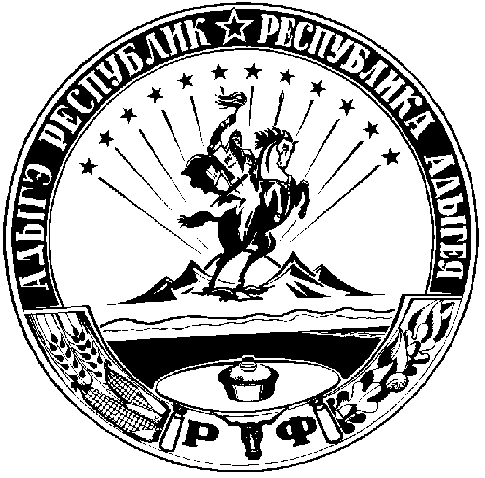 